TAPS Plan for Focused Assessment of Science 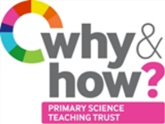 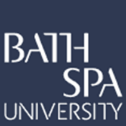  Pupil box 6 - identify next steps.  See TAPS pyramid for more examples.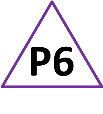 Topic:  Animals including humansYear 4Age 8-9Title:Teeth (eggs) in LiquidsWorking Scientifically 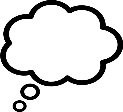 Review: Use results to draw simple conclusions, suggest improvements and raise further questions. Concept Context Function of teeth – to find out about what damages teeth and how to look after them.Concept Context Function of teeth – to find out about what damages teeth and how to look after them.Assessment FocusCan children use results to draw conclusions?Can children suggest explanations for their findings?Assessment FocusCan children use results to draw conclusions?Can children suggest explanations for their findings?Assessment FocusCan children use results to draw conclusions?Can children suggest explanations for their findings?Activity This week we are dental scientists.Discuss how children look after their teeth. Explain that we will be using hard boiled eggs to represent teeth to investigate tooth decay. As a class set up a fair test to investigate the effects that different liquids have on teeth e.g. cola, water, vinegar, milk, sports drink and orange juice. Discuss how they can make the comparison fair, i.e. as to quantity of liquid, types of containers, time and location (if using milk do they all need to be in the fridge?)   Leave for one week, although children can check on the experiment daily to see if they can notice and changes.  After one week, unveil the eggs by tipping into a white bowl and photograph. Children to record their observations (look, feel, smell, etc.) and rate the eggs in order of damage to shell observed. Children to consider how they could improve the test and what further questions arise that they could investigate.Adapting the activitySupport: Focus on comparing just two liquids.  Ask questions to prompt reasons for findings.  Extension:  Could link with persuasive writing/advertising. Children could predict what would happen if the eggs were placed in other drinks eg hotter drinks, more/less sugary drinks etc.Other ideas: Research animal teeth.Questions to support discussionWhat do you think will happen? Why?Why have some ‘decayed’ more than others?What do you think is in the liquid that is making this happen?Were there any surprises?How is this this similar to your teeth? How is this different?What would happen if the eggs were cleaned daily with toothpaste?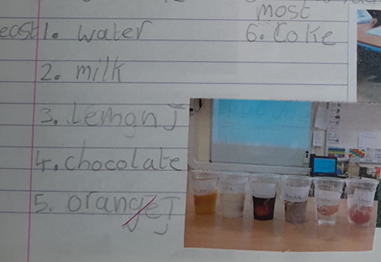 What other question would you like to investigate and how would you do this?Activity This week we are dental scientists.Discuss how children look after their teeth. Explain that we will be using hard boiled eggs to represent teeth to investigate tooth decay. As a class set up a fair test to investigate the effects that different liquids have on teeth e.g. cola, water, vinegar, milk, sports drink and orange juice. Discuss how they can make the comparison fair, i.e. as to quantity of liquid, types of containers, time and location (if using milk do they all need to be in the fridge?)   Leave for one week, although children can check on the experiment daily to see if they can notice and changes.  After one week, unveil the eggs by tipping into a white bowl and photograph. Children to record their observations (look, feel, smell, etc.) and rate the eggs in order of damage to shell observed. Children to consider how they could improve the test and what further questions arise that they could investigate.Adapting the activitySupport: Focus on comparing just two liquids.  Ask questions to prompt reasons for findings.  Extension:  Could link with persuasive writing/advertising. Children could predict what would happen if the eggs were placed in other drinks eg hotter drinks, more/less sugary drinks etc.Other ideas: Research animal teeth.Questions to support discussionWhat do you think will happen? Why?Why have some ‘decayed’ more than others?What do you think is in the liquid that is making this happen?Were there any surprises?How is this this similar to your teeth? How is this different?What would happen if the eggs were cleaned daily with toothpaste?What other question would you like to investigate and how would you do this?Activity This week we are dental scientists.Discuss how children look after their teeth. Explain that we will be using hard boiled eggs to represent teeth to investigate tooth decay. As a class set up a fair test to investigate the effects that different liquids have on teeth e.g. cola, water, vinegar, milk, sports drink and orange juice. Discuss how they can make the comparison fair, i.e. as to quantity of liquid, types of containers, time and location (if using milk do they all need to be in the fridge?)   Leave for one week, although children can check on the experiment daily to see if they can notice and changes.  After one week, unveil the eggs by tipping into a white bowl and photograph. Children to record their observations (look, feel, smell, etc.) and rate the eggs in order of damage to shell observed. Children to consider how they could improve the test and what further questions arise that they could investigate.Adapting the activitySupport: Focus on comparing just two liquids.  Ask questions to prompt reasons for findings.  Extension:  Could link with persuasive writing/advertising. Children could predict what would happen if the eggs were placed in other drinks eg hotter drinks, more/less sugary drinks etc.Other ideas: Research animal teeth.Questions to support discussionWhat do you think will happen? Why?Why have some ‘decayed’ more than others?What do you think is in the liquid that is making this happen?Were there any surprises?How is this this similar to your teeth? How is this different?What would happen if the eggs were cleaned daily with toothpaste?What other question would you like to investigate and how would you do this?Assessment Indicators Not yet met: Describes differences, e.g. the egg is OK in milk/water but not in coke.Meeting: Can order liquids according to damage done to eggs and suggest reasons why.  Able to raise further questions, e.g. I thought sports drink/orange juice was a ‘healthy’ drink but it was not, I wonder whether these drinks contain a lot of sugar?Possible ways of going further: Would be able to think about other liquids or factors including acid and carbonated drinks and suggest causal relationships, e.g. the more acid/sugar in the drink, the worse the damage.  Can recognise problems with the test, e.g. use of eggs not teeth, eggs were in liquid for 1 week but I do not keep coke in my mouth for 1 week!Assessment Indicators Not yet met: Describes differences, e.g. the egg is OK in milk/water but not in coke.Meeting: Can order liquids according to damage done to eggs and suggest reasons why.  Able to raise further questions, e.g. I thought sports drink/orange juice was a ‘healthy’ drink but it was not, I wonder whether these drinks contain a lot of sugar?Possible ways of going further: Would be able to think about other liquids or factors including acid and carbonated drinks and suggest causal relationships, e.g. the more acid/sugar in the drink, the worse the damage.  Can recognise problems with the test, e.g. use of eggs not teeth, eggs were in liquid for 1 week but I do not keep coke in my mouth for 1 week!Assessment Indicators Not yet met: Describes differences, e.g. the egg is OK in milk/water but not in coke.Meeting: Can order liquids according to damage done to eggs and suggest reasons why.  Able to raise further questions, e.g. I thought sports drink/orange juice was a ‘healthy’ drink but it was not, I wonder whether these drinks contain a lot of sugar?Possible ways of going further: Would be able to think about other liquids or factors including acid and carbonated drinks and suggest causal relationships, e.g. the more acid/sugar in the drink, the worse the damage.  Can recognise problems with the test, e.g. use of eggs not teeth, eggs were in liquid for 1 week but I do not keep coke in my mouth for 1 week!